申根个人资料清单流程：1.收取资料2.审核资料3.预约进馆时间      4.录指纹5.等待使馆审核6.取护照客人须知：	一旦完成预约，服务费概不退还；资料进馆以后审核时间一般为5-10个工作日(根据个人情况不同领事馆有权决定最终审理时间)；签证有效期、停留期以及入境的次数均由签证官决定；无论签证结果如何，签证费用均不退还；签证未有结果前请不要预订机票和酒店，否则一切损失将由申请者自行承担。签证中文申请表附件1：在职证明中文模板此为模版，请按此格式用带有贵单位中文抬头的信纸打印（如贵单位没有抬头信纸，请自行添加打印抬头，空格处也需用打印的形式填写）在职证明兹证明有XX为我单位正式职工，性别XX，护照号XX，生于XX年XX月XX日，自XX年XX月迄今在我单位工作，现任职务XX ，年薪为XX元,在XXXX年X月X日到XXXX年X月X日期间我单位同意该同志持因私护照前往XX旅游。所有费用包括：机票费，运输费，住宿费和医疗保险等均由他/她本人/出资方的公司名称或个人名字承担。他/她将遵守贵国法律法规，并将会根据行程按时回国并继续在我公司工作。此致单位名称： 单位(盖章)领导签字：（同行人不可互相签字，不可签自己的名字）联系电话： 单位地址:（此证明仅供签证使用）年   月  日黄色荧光笔标出部分根据实际情况，选择一项保留，其余删除。凡样本中XX的地方，均需相应填写您的相关信息，不要保留XX在完成后的证明中。附件1：在职证明英文模板此为模版，请按此格式用带有贵单位中文抬头的信纸打印（如贵单位没有抬头信纸，请自行添加打印抬头，空格处也需用打印的形式填写Working Position CertificateDear Visa Officer, This is to certify that XX is a regular employee of our company, and he/she has been working in here since XX. His/her current position is XX with annual salary of RMB XX. He/she is allowed to have a journey to XX from XX to XX. All of the traveling expenses including health insurance will be paid by himself/herself. We guarantee that he/she will abide by the laws and regulations in your country. We also guarantee that he/she will be back to China at the end of his/her trip and continue to work in our company. Please kindly issue the necessary visa to him/her. Thank you!Yours sincerely Name of the leader（领导人姓名）Position of the leader（领导人职位）Signature (领导的签名)Sealed（公司盖章）Tel: XXX-XXXXXXAdd: XXXXXXCompany Name: XXXXXX黄色荧光笔标出部分根据实际情况，选择一项保留，其余删除。凡样本中XX的地方，均需相应填写您的相关信息，不要保留XX在完成后的证明中。附件2：准假证明中文模板此为模版，请按此格式用带有贵学校中文抬头的信纸打印（如贵学校没有抬头信纸，请自行添加打印抬头，空格处也需用打印的形式填写）在校证明兹证明XX为我校XX班级学生，性别XX，护照号XX，生于XX年XX月XX日，自XX年XX月入学，将于XX年XX月毕业。他/她将于XX年XX月XX日至XX年XX月XX日到XX旅游。所有费用将由XX承担，我们保证她/他在旅游期间依从贵国法律、旅游结束后按期回国继续在我校学习。此致    学校名称：    学校(盖章)领导签字：联系电话： 学校地址:（此证明仅供签证使用）年   月  日黄色荧光笔标出部分根据实际情况，选择一项保留，其余删除。凡样本中XX的地方，均需相应填写您的相关信息，不要保留XX在完成后的证明中。附件2：准假证明英文模板此为模版，请按此格式用带有贵学校中文抬头的信纸打印（如贵学校没有抬头信纸，请自行添加打印抬头，空格处也需用打印的形式填写）Studying CertificateThis is to certify that XX (Sex: XX, born on XX,Student ID No. XX) is studying XX in here sinceXX. She/he is currently in XX grade and she/he will graduate on XX.He/she is allowed to have a journey to XX from XX to XX. All of the traveling expenses including health insurance will be paid by XX. We guarantee that he/she will abide by the laws and regulations in your country. We also guarantee that he/she will be back to China at the end of his/her trip and continue to study in our school. Please kindly issue the necessary visa to him/her. Thank you!Yours sincerely Name of the leader (领导人姓名)Position of the leader (领导人职位)Signature（领导的签名）Sealed (学校盖章)Tel: XXX-XXXXXXAdd: XXXXXXSchool Name: XXXXX黄色荧光笔标出部分根据实际情况，选择一项保留，其余删除。凡样本中XX的地方，均需相应填写您的相关信息，不要保留XX在完成后的证明中。附件3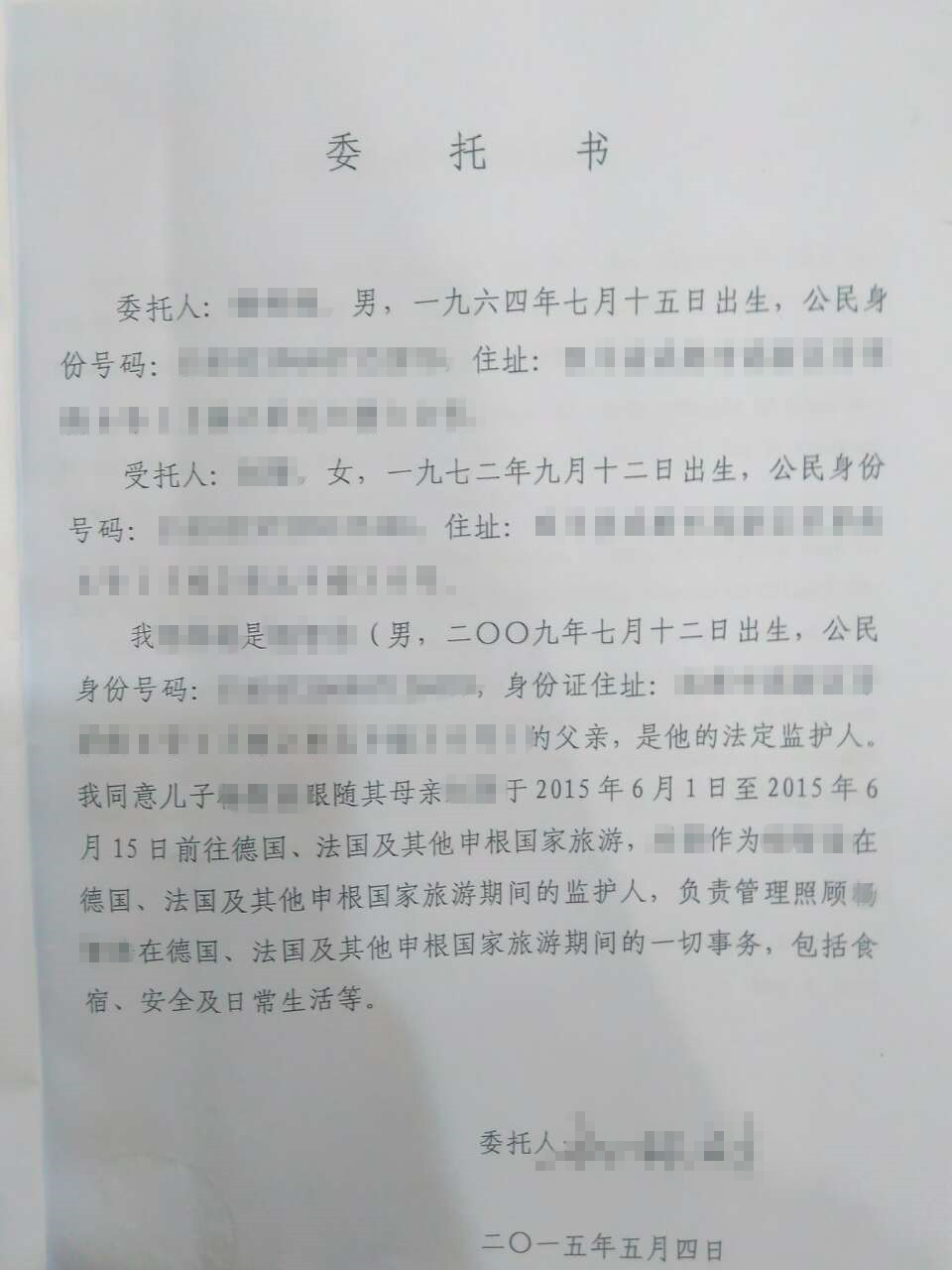 1.个人申请表1.请严格填写签证中文申请表（附后）2.另附申请表、委托书，无需填写，仅需签名，签名字体需和护照上签名一致（未成年人由父母至少一方代签）2.护照1.护照有效期在六个月以上（至少两页空白）2.护照请正楷签名(不能用铅笔)3.有旧护照的请提供，若是丢失，请给出原因（备注在个人资料表上）3.照片1.4张相同的2寸白底彩色近照（半年内的）2.露出眉毛，耳朵，即五官要清楚（但是不能露出牙齿）3.不能佩戴任何首饰4.照片背面用铅笔写上自己的姓名，不要在脸上留下痕迹5.护照上戴眼镜则相片也要带眼镜，但是不接受黑框或明显颜色框架眼镜，请注意，眼镜不能反光，并且眼镜框不能遮住眼皮4.个人资料1.身份证清晰复印件，须复印正反两面（若身份证丢失，可提供有限期内的临时身份证）2.户口本复印件，提供申请人全本户口清晰复印件；若是集体户口，则提供本人页复印件并盖鲜章3.结婚证复印件（未成年人提供父母的结婚证复印件）5.资产证明1.至少提供近三个月的个人银行储蓄卡流水，流水截止日期到提交资料当月，余额在三万人民币以上，不接受信用卡，尽量体现稳定流水，不要突然转入大量金额（建议提供工资卡或退休金流水）2.有条件者，提供5万以上的定期存款证明，至少定存三个月，且解冻在本次回国之后3.房产复印件（若有则提供）4.车产复印件（若有则提供）（若是学生提供父母资产;若是家庭主妇则提供自己及配偶的资产）6.工作证明和营业执照在职人员: ①提供在职证明盖鲜章参考附件1②营业执照副本或组织机构代码证副本复印件盖鲜章，（注意：鲜章应与营业执照公司上的名字一致）2.退休人员：请提供退休证原件及复印件，若是没有退休证，请出示退休证明并盖鲜章. （退休证明必须包括姓名、性别、护照号、原职务、入职时间、退休时间、月薪；单位名称、地址、电话）2.学生： ①请提供在校证明参考附件2②学生证原件及复印件（高中以下不需要提供）③若申请人是应届毕业生，暂无工作必须提供学校的毕业证原件及复印件+学生证原件及复印件④若申请人处于升学期间，提供录取通知书原件及复印件⑤请提供父母双方的在职证明原件（参照在职人员） 家庭主妇：①个人情况说明信。提供配偶的在职证明原件（参照在职人员）3.自由职业者：收入来源说明7.公证书与认证书（公证认证可由我社代办，费用另算）1.未成年人（未满18岁）①与父母双方同行，需提供：A. 提供未成年人出生医学证明的公证书并认证，公证书要以孩子为主申请人（中英文对照）与父母其中一方同行，需提供：A. 提供未成年人出生医学证明的公证书并认证，公证书要以孩子为主申请人（中英文对照）B. 不能同行的父亲或母亲开具委托书并进行公证及认证（中英文对照，注明旅行时间和出游国家）参照附件3与父母以外的亲属同行，需提供：A. 提供未成年人出生医学证明的公证书并认证，再提供孩子与亲属之间的亲属关系公证书并认证，公证书要以孩子为主申请人（中英文对照）B. 不能同行的父母双方开具委托公证书并认证（中英文对照，注明旅行时间和出游国家）2. 大于18岁的学生（若需使用父母的财产证明）：提供亲属关系公证书并认证3.家庭主妇：提供结婚公证书并认证（办理此公证认证是为了使用配偶的资产证明作为自己的签证申请材料）8.机票酒店保险1.机票订单：有则提供（没有我社提供）2.酒店订单：有则提供（没有我社提供）3.保险：可自行购买（我社也可以代为购买,费用另算）  （注意：保险必须符合申根国家的要求）个人旅游参照以上资料（1-8）探亲访友参照以上资料（1-8）+邀请函原件+关系证明+邀请方的信息邀请函：要包括邀请人在该国的身份，住址，邮箱，电话，与被邀        请人的关系，被邀请人的姓名护照以及逗留的具体时间段，被邀请人的住宿安排，本次出行费用由谁承以及大致的行程关系证明：A.探亲：开具亲属关系公证并认证          B.访友：出示朋友的任何证明，如书信来往或照片等3. 邀请方的信息：护照首页+该国签证页或居民身份页+学生证复印件（若是学生）+工作证明（若是在职）注：1.若是邀请人承担旅行费用，邀请人还需提供当地经济担保函2若是被邀请人要住在邀请人的家里，邀请人还需在当地办理接待证明商务参照以上资料（1-8）+外方邀请函原件+中方派遣信原件+个人工作名片1、外方公司邀请函原件1）需用外方公司的抬头信签纸打印，上面有邀请公司名字、地址、电话号码、传真号码等联系信息2）内容需有：a、申请人的名字、护照号码、工作单位、职务b、双方公司主要业务往来情况c、计划逗留的时间（从什么时候到什么时候、共停留多少天）、目的以及行程（每一天的商务活动具体安排）d、出访费用由谁支付e、回国保证3）打印后需加盖公司公章，邀请人签名2. 中方派遣信原件即在职证明，但要清楚注明此行目的，逗留天数和具体行程，并说明谁承担费用特别注意：a.外方公司承担此行费用，则提供个人资产证明          b.中方公司承担此行费用，则提供中方公司半年流水及个人资产证明c．个人承担此行费用，则提供个人资产证明个人工作名片（若有则提供）名片：必须提供正确真实的姓名、地址、电话，可以联系到本人个人基本信息个人基本信息个人基本信息个人基本信息个人基本信息个人基本信息个人基本信息个人基本信息个人基本信息个人基本信息个人基本信息个人基本信息姓名姓名婚姻状况婚姻状况婚姻状况EmailEmail家庭地址和邮编家庭地址和邮编家庭地址和邮编家庭电话家庭电话家庭电话个人手机号个人手机号是否会英语是否会英语是否会英语有无亲朋好友在目的地国家有无亲朋好友在目的地国家目的地国家联系人或邀请公司名字、地址、电话目的地国家联系人或邀请公司名字、地址、电话目的地国家联系人或邀请公司名字、地址、电话目的地国家联系人或邀请公司名字、地址、电话出发日期出发日期出发日期回程日期回程日期目的城市目的城市目的城市此行大概费用此行大概费用如有同行人员，请提供同行人的名字和生日如有同行人员，请提供同行人的名字和生日如有同行人员，请提供同行人的名字和生日个人护照信息个人护照信息个人护照信息个人护照信息个人护照信息个人护照信息个人护照信息个人护照信息个人护照信息个人护照信息个人护照信息个人护照信息曾去的国家和日期曾去的国家和日期曾去的国家和日期曾去的国家和日期曾去的国家和日期曾去的国家和日期有无签证延期记录有无签证延期记录有无签证延期记录有无拒签记录有无拒签记录有无旧护照有无旧护照有无旧护照若有旧护照请提供，若丢失请给出丢失时间及原因：若有旧护照请提供，若丢失请给出丢失时间及原因：若有旧护照请提供，若丢失请给出丢失时间及原因：若有旧护照请提供，若丢失请给出丢失时间及原因：若有旧护照请提供，若丢失请给出丢失时间及原因：若有旧护照请提供，若丢失请给出丢失时间及原因：若有旧护照请提供，若丢失请给出丢失时间及原因：若有旧护照请提供，若丢失请给出丢失时间及原因：若有旧护照请提供，若丢失请给出丢失时间及原因：若有旧护照请提供，若丢失请给出丢失时间及原因：若有旧护照请提供，若丢失请给出丢失时间及原因：若有旧护照请提供，若丢失请给出丢失时间及原因：就职（读）情况就职（读）情况就职（读）情况就职（读）情况就职（读）情况就职（读）情况就职（读）情况就职（读）情况就职（读）情况就职（读）情况就职（读）情况就职（读）情况现任工作单位（就读学校）名称现任工作单位（就读学校）名称现任工作单位（就读学校）名称现任工作单位（就读学校）名称现任工作单位（就读学校）名称单位（学校）地址单位（学校）地址单位（学校）地址单位（学校）地址单位（学校）地址入职时间入职时间入职时间入职时间入职时间职位职位职位职位职位月薪月薪单位电话单位电话单位电话单位电话单位电话单位传真单位传真负责人电话负责人电话负责人电话负责人电话负责人电话此旅行谁付费此旅行谁付费家庭信息表家庭信息表家庭信息表家庭信息表家庭信息表家庭信息表家庭信息表家庭信息表家庭信息表家庭信息表家庭信息表家庭信息表亲属关系姓名姓名出生日期出生日期出生日期现住址现住址现住址现住址现住址现住址配偶母亲父亲儿子女儿声明：本人所提供的资料以及所填写的内容完全属实    申请人签名：声明：本人所提供的资料以及所填写的内容完全属实    申请人签名：声明：本人所提供的资料以及所填写的内容完全属实    申请人签名：声明：本人所提供的资料以及所填写的内容完全属实    申请人签名：声明：本人所提供的资料以及所填写的内容完全属实    申请人签名：声明：本人所提供的资料以及所填写的内容完全属实    申请人签名：声明：本人所提供的资料以及所填写的内容完全属实    申请人签名：声明：本人所提供的资料以及所填写的内容完全属实    申请人签名：声明：本人所提供的资料以及所填写的内容完全属实    申请人签名：声明：本人所提供的资料以及所填写的内容完全属实    申请人签名：声明：本人所提供的资料以及所填写的内容完全属实    申请人签名：声明：本人所提供的资料以及所填写的内容完全属实    申请人签名：